ЗАКЛЮЧЕНИЕКонтрольно-счётной палаты Дубровского района 
на проект решения Рябчинского сельского Совета народных депутатов 
«О бюджете муниципального образования «Рябчинское сельское поселение» на 2016 год»п. Дубровка20151. Общие положенияЗаключение Контрольно-счётной палаты Дубровского района на проект решения Рябчинского сельского Совета народных депутатов «О бюджете муниципального образования «Рябчинское сельское поселение» на 2016 год» (далее - Заключение) подготовлено в соответствии с Бюджетным кодексом Российской Федерации, Положением «О Контрольно-счётной палате Дубровского района» и иными нормативными актами.При подготовке заключения  Контрольно-счётная палата Дубровского района (далее – Контрольно-счётная палата) учитывала необходимость реализации положений, сформулированных в Бюджетном послании Президента Российской Федерации Федеральному Собранию Российской Федерации  (далее – Бюджетное послание), содержащим стратегические цели развития страны, сформулированные в указах Президента Российской Федерации от 7 мая 2012 года.Проект решения Рябчинского сельского Совета народных депутатов «О бюджете муниципального образования «Рябчинское сельское поселение» на 2016 год» внесен Рябчинской сельской администрацией на рассмотрение в Рябчинский сельский Совет народных депутатов  до 1 декабря 2015 года.Основные характеристики бюджета на 2016 год сформированы в условиях снижения темпов поступлений отдельных налоговых и неналоговых доходов в бюджет, а также рисков невыполнения запланированных показателей поступлений в случае изменения геополитической и макроэкономической ситуации.Формирование проекта бюджета на 2016 год связано со следующими особенностями:1) в соответствии с Решением от 6.10.2015 № 42 «Об особенностях составления и утверждения, проекта бюджета муниципального образования  «Рябчинское  сельское поселение» бюджет сформирован только на 2016 год;2) в соответствии с приказом Минфина России от 08.06.2015 № 90н «О внесении изменений в Указания о порядке применения бюджетной классификации Российской Федерации, утвержденные приказом Министерства финансов Российской Федерации от 1 июля 2013 года № 65н» с 1 января 2016 года вносятся изменения в структуру кода бюджетной классификации расходов бюджета.Приоритетом при формировании бюджетных проектировок на 2016 год являлось обеспечение в первоочередном порядке действующих расходных обязательств, оптимизация финансового обеспечения отдельных расходных обязательств, отказ от реализации не первоочередных мероприятий муниципальных программ, а также отказ от принятия обязательств, не обеспеченных финансовыми ресурсами.Проект решения «О бюджете муниципального образования «Рябчинское сельское поселение» на 2016 год» включает 25 пунктов и 8 приложений. 	2. Прогноз  социально-экономического развития муниципального образования «Рябчинское сельское поселение» на 2016  и на период до 2018 годаПрогноз  социально-экономического развития Рябчинского сельского поселения на 2016  и на период до 2018 года разработан в  условиях замедления темпов роста экономики. В соответствии со статистическими данными за ряд предыдущих лет, оценкой текущего года и прогноза развития предприятий и организаций всех форм собственности находящихся на территории поселения.Демографическая ситуация в Рябчинском сельском поселении характеризуется уменьшением численности населения в результате естественной убыли, низким уровнем рождаемости  и миграционными  процессами.По состоянию на 01.01.2015 года численность постоянного населения составила 878 человек, что ниже численности по состоянию на 01.01.2014 года на 22 человек. За 2015 год численность населения трудоспособного возраста уменьшилась на 1,0% и составила 275 человек, из них 36% - мужчины. 3. Анализ реализации основных задач, поставленных в Бюджетном послании В соответствии со статьей 184.2 Бюджетного Кодекса Российской Федерации,     бюджетная, налоговая и долговая политика муниципального образования «Рябчинское сельское поселение» сформирована на основе приоритетов, определенных Президентом России в Послании Федеральному Собранию, указах Президента Российской Федерации от 7 мая 2012 года, а также проекте основных направлений бюджетной и налоговой политики Российской Федерации на 2016 год и на плановый период 2017 и 2018 годов.Планирование параметров бюджета муниципального образования «Рябчинское сельское поселение» на 2016 год будет осуществлено с учётом индексации отдельных статей расходов.В 2016 году формирование фондов оплаты труда работников, повышение заработной платы которым осуществляется в рамках реализации указов Президента России, будет осуществлено исходя из достигнутого результата повышения оплаты труда в 2014 – 2015 годах, прогноза социально-экономического развития на 2016 год и на плановый период 2017 и 2018 годов с учетом изменения подходов к расчёту бюджетных ассигнований на указанные цели в соответствии с основными направлениями бюджетной политики Российской Федерации на 2016 – 2018 годы в части уточнения динамики роста заработной платы и использования в качестве индикатора для мониторинга реализации вышеназванных указов показателя «среднемесячная начисленная заработная плата наемных работников в организациях, у индивидуальных предпринимателей и физических лиц (среднемесячный доход от трудовой деятельности)». В этой связи будут скорректированы «дорожные карты» по установлению уровня зарплат на среднесрочный период. Основными целями бюджетной политики на 2016 год являются:1) обеспечение сбалансированности бюджетной системы муниципального образования «Рябчинское сельское поселение»;2) финансовое обеспечение принятых расходных обязательств с учетом проведения мероприятий по их оптимизации, сокращения неэффективных расходов;3) исполнение принятых социальных обязательств перед гражданами; 4) совершенствование нормативного правового регулирования и методологии управления общественными финансами;5) совершенствование механизма финансового обеспечения деятельности учреждений, включая переход на предоставление субсидий муниципальным бюджетным и автономным учреждениям на основе нормативов;6) дальнейшее развитие программно-целевых методов управления и бюджетирования;7) развитие системы межбюджетных отношений, расширение финансовой самостоятельности муниципалитетов, ориентация финансовой поддержки на достижение конечных результатов в сфере полномочий органов местного самоуправления;8) модернизация информационных систем управления общественными финансами с целью создания единого информационного пространства формирования и исполнения бюджетов на территории района;9) повышение прозрачности и открытости бюджетной системы, повышение роли граждан и общественных институтов в процессе формирования приоритетов бюджетной политики и направлений расходов бюджета.4. Доходы проекта бюджета муниципального образования «Рябчинское сельское поселение»Доходы бюджета сформированы на один год с учетом основных направлений налоговой политики, прогноза социально-экономического развития села на трехлетний период, а также оценки поступлений доходов в бюджет в 2015 году.Прогнозирование собственных доходов бюджета осуществлено в соответствии с нормами, установленными статьей 174.1 Бюджетного кодекса Российской Федерации, в условиях действующего на день внесения проекта решения о бюджете в Совет народных депутатов. Кроме того, при расчетах учитывались положения нормативных правовых актов Российской Федерации и Брянской области, предусматривающие изменения в законодательство о налогах и сборах, бюджетное законодательство, вступающие в действие с 1 января 2016 года и последующие годы.Исходя из вышеизложенных принципов и прогнозных условий социально-экономического развития муниципального образования, налоговые и неналоговые доходы на 2016 год прогнозируются в сумме 658,0 тыс. рублей. Рост объема налоговых и неналоговых доходов бюджета к ожидаемой оценке поступлений 2015 года составляет 6,8% или + 42,0 тыс. рублей.Бюджет прогнозируется бездефицитный  с объемом доходов и расходов в 2016 году в сумме 1 451,5 тыс. рублей. Доходы бюджета муниципального образования «Рябчинское сельское поселение» характеризуются понижением темпов роста к предшествующим годам: к оценке 2015 года 48,9%,  к факту 2014 года 18,2 процента. Понижение в 2016 году доходов бюджета муниципального образования «Рябчинское сельское поселение» по сравнению с оценкой 2015 года связано с понижением безвозмездных поступлений.Объем налоговых и неналоговых доходов в 2016 году по сравнению отчетом 2014 года снижен на 427,4 тыс. рублей, или на 60,6%, к оценке 
2015 года увеличение составит 42,0 тыс. рублей, или  6,8 процента. Основные характеристики бюджета «Рябчинское сельское поселение» на 2016 год                                                                                          (тыс. рублей)Расходы бюджета муниципального образования «Рябчинское сельское поселение» в 2016 году по сравнению с предшествующим годом прогнозируются с сокращением на 1684,3 тыс. рублей, или на 53,7 процента. Исполнение бюджета муниципального образования «Рябчинское  сельское поселение» в 2016 году прогнозируется сбалансированным. Структура  доходов бюджета представлена на диаграмме Налоговые и неналоговые доходы бюджета (далее - собственные) в 2016 году прогнозируются в объеме 658,0 тыс. рублей, темп роста к ожидаемому исполнению 2015 года составит 106,8%, к  исполнению бюджета 2014 года –  60,6 процента. Удельный вес собственных доходов в общем объеме составит 45,3%, что на 24,5 процентного пункта выше удельного веса оценки исполнении бюджета 2015 года.В структуре налоговых и неналоговых доходов бюджета на долю налоговых доходов приходится 613,0 тыс. рублей или 93,2 процента, неналоговых доходов – 45,0  тыс. рублей или  6,8 процента.     Основную долю собственных доходов бюджета 
в 2016 году будут составлять доходы от  земельного налога – 71,4 процента.                                                                         Поступление налога на доходы физических лиц (далее - НДФЛ) в бюджет муниципального образования на 2016 год прогнозируется в сумме 
55,0 тыс. рублей, что на 3,0 тыс. рублей, или 5,8% выше показателя оценки 2015 года. Темп роста прогноза к 2014 года составит 30,6 процента. Удельный вес НДФЛ в общем объеме доходов местного бюджета 
на 2016  год составляет 3,9%, что выше оценки 2015 года на 2,2 процентного пункта.Доходы бюджета по налогу на имущество физических лиц 
на 2016  год прогнозируются в сумме 45,0 тыс. рублей, или  100,2% к показателю исполнения 2014 года и 112,5% к оценке поступлений налога 
в  2015 году. Прогноз поступления земельного налога  взимается по ставкам, установленным в соответствии ст. 394 Налогового кодекса Российской Федерации и применяется к объектам налогообложения расположенным в границах поселения – в 2016 году 470,0 тыс. рублей, ожидаемая оценка 2015 года составит 450,0 тыс. рублей, исполнено в 2014 году 316,9 тыс. рублей.Прогноз поступления единого сельскохозяйственного налога на 2016 год составляет 43,0 тыс. рублей, к ожидаемой оценке 2015 года составит 100,0%, к показателю исполнения 2014 года прогнозируется повышение  на 102,9% процента. Доходы от сдачи в аренду имущества муниципальной собственности в 2016 году планируются в сумме 43,0 рублей или 76,2% к показателю исполнения 2014 года и 143,3% к оценке поступления налога в 2015 году.          Госпошлина в 2016 году составит 2,0 тыс. рублей в 2 раза выше ожидаемой оценки 2015 года и факта 2014 года. 5. Безвозмездные поступления Общий объем безвозмездных поступлений от бюджетов другого уровня проектом решения на 2016  годы предусматриваются в объеме 793,5 тыс. рублей. Понижение к ожидаемой оценке 2015 года составляет  1557,2  тыс. рублей, или 33,7 процента. В общем объеме доходов бюджета безвозмездные поступления составляют 49,8 процента, что на 5,7 процентного пункта ниже уровня оценки 2015 года (55,5%).В структуре безвозмездных поступлений из средств областного бюджета наибольший удельный вес занимают дотации 91,1 процента, в том числе:дотации на поддержку мер по обеспечению сбалансированности бюджетов в 2016 году составляют  187,0 тыс. рублей;дотации бюджетам поселений на выравнивание бюджетной обеспеченности   в 2016 году – 536,0 тыс. рублей.Субвенции бюджетам поселений  на осуществление первичного воинского учета на территориях, где отсутствуют военные комиссариаты в 2016 году – 61,0 тыс. рублей, повышение к ожидаемой оценке 2015 года составляет  9,1 тыс. рублей, или 17,5 процента.          Субвенция бюджетам поселений на осуществление передаваемых полномочий в 2016 году составит 9,5 тыс. рублей.6. Расходы проекта бюджета муниципального образования «Рябчинское сельское поселение»Объем расходов, определенный в проекте решения Рябчинского сельского Совета народных депутатов «О бюджете муниципального образования «Рябчинское сельское поселение» на 2016 год составляет -  1451,5 тыс. рублей. По отношению к объему расходов ожидаемой оценки  
 2015 года, расходы определенны в проекте решения на 2016 год меньше на 53,7 процента. К уровню 2014 года расходы составят 18,6 процента. Информация об объемах расходов бюджета 2014 - 2016 годах в разрезе разделов классификации расходов бюджетов представлена в таблице.В структуре общего объема расходов бюджета наибольший удельный вес занимают расходы по разделам «Общегосударственные вопросы» (59,1%), «Культура, кинематография» (36,1%), объем которых в совокупности составляет в расходах 2016 года – 95,2 процента. Расходы бюджета по разделу 01 «Общегосударственные вопросы» определены в  следующих объемах: факт 2014 года – 1041,0 тыс. рублей; оценка 2015 года – 1361,1 тыс. рублей; на 2016 год – 858,5 тыс. рублей. Анализ динамики расходов бюджета по данному разделу показывает, что расходы 2016 года ниже оценки 2015 года на 36,9% и ниже расходов  2014 года на 17,5 процента.На содержание и обеспечение деятельности Рябчинской сельской администрации запланировано 553,0 тыс. рублей. Денежное содержание главы исполнительной власти на  2016 год запланировано в сумме  300,0 тыс. рублей.На обеспечение деятельности Контрольно-счетной палаты запланировано 0,5 тыс. рублей. Согласно статье 81 Бюджетного кодекса в расходной части местного бюджета предусматривается создание резервного фонда местных администраций, размер которого не превышает 3 процента утвержденного указанным решением общего объема расходов местного бюджета – 5,0 тыс. рублей.Расходы по разделу 02 «Национальная оборона» определены в проекте за счет субвенции из областного бюджета на осуществление отдельных полномочий  первичного воинского учета на территориях, где отсутствуют военные комиссариаты в следующих объемах: факт 2014 год – 52,5тыс. рублей; оценка 2015 год – 51,9 тыс. рублей;на 2016 год – 61,0 тыс. рублей. Анализ динамики расходов бюджета по данному разделу показывает, что расходы 2016 года, по сравнению с оценкой 2015 года, увеличатся на 17,5 процента, к уровню 2014 года увеличение составит 16,2 процента.Расходы по разделу 05 «Жилищно-коммунальное хозяйство» определены в проекте бюджета  на 2016 год в объеме  3,5 тыс. рублей.	Анализ динамики расходов проекта бюджета по данному разделу характеризует снижение расходов по сравнению с предшествующими годами.Уменьшение расходов 2016 года к уровню 2014 года составляет 46,0 тыс. рублей, к оценке 2015 года уменьшение составило 22,0 тыс. рублей, или 86,3 процента.	В 2016 году расходы направлены по подразделу 0503 «Благоустройство» в том числе:	уличное освещение – 2,5 тыс. рублей,          	прочие мероприятия по благоустройству – 1,0 тыс. рублей.По разделу 08 «Культура и кинематография» расходы на 2016 год определены в проекте бюджета в объеме 524,5 тыс. рублей.В проекте на 2016 год расходы раздела состоят из одного подраздела 0801 «Культура», обеспечивающих деятельность государственных учреждений в области культуры. В том числе запланированы расходы из средств областного на предоставление мер социальной поддержки по оплате жилья и коммунальных услуг отдельным категориям граждан, работающих в сельской местности или поселках городского типа на территории Брянской области в сумме 9,5 тыс. рублей. Анализ динамики расходов проекта бюджета по данному разделу характеризует снижение расходов на 2016 года по сравнению с предыдущим годом и оценкой соответственно на 69,4% и 59,4 процента. По разделу  11 «Физическая культура и спорт» на 2016 год расходные обязательства    проектом    бюджета     определены в объеме 
3,0 тыс. рублей или 100% к 2015 и 2014 году. В   общем   объеме   бюджета   доля    расходов    по разделу составит 0,2 процента.                                                      7. ВыводыПроект решения Рябчинского сельского Совета народных депутатов «О бюджете муниципального образования «Рябчинское сельское поселение» на 2016 год» внесен Рябчинской сельской администрацией на рассмотрение в Рябчинский сельский Совет народных депутатов  до 1 декабря 2015 года.Основные характеристики бюджета на 2016 год сформированы в условиях снижения темпов поступлений отдельных налоговых и неналоговых доходов в бюджет, а также рисков невыполнения запланированных показателей поступлений в случае изменения геополитической и макроэкономической ситуации.Прогноз  социально-экономического развития Рябчинского сельского поселения на 2016  и на период до 2018 года разработан в  условиях замедления темпов роста экономики. В соответствии со статистическими данными за ряд предыдущих лет, оценкой текущего года и прогноза развития предприятий и организаций всех форм собственности находящихся на территории поселения.Доходы бюджета сформированы на один год с учетом основных направлений налоговой политики, прогноза социально-экономического развития села на трехлетний период, а также оценки поступлений доходов в бюджет в 2015 году.Бюджет прогнозируется бездефицитный  с объемом доходов и расходов в 2016 году в сумме 1 451,5 тыс. рублей. Доходы бюджета муниципального образования «Рябчинское сельское поселение» характеризуются понижением темпов роста к предшествующим годам: к оценке 2015 года 48,9%,  к факту 2014 года 18,2 процента. Понижение в 2016 году доходов бюджета муниципального образования «Рябчинское сельское поселение» по сравнению с оценкой 2015 года связано с понижением безвозмездных поступлений.Общий объем безвозмездных поступлений от бюджетов другого уровня проектом решения на 2016  годы предусматриваются в объеме 793,5 тыс. рублей. Понижение к ожидаемой оценке 2015 года составляет  1557,2  тыс. рублей, или 33,7 процента. В общем объеме доходов бюджета безвозмездные поступления составляют 49,8 процента, что на 5,7 процентного пункта ниже уровня оценки 2015 года (55,5%).Объем расходов, определенный в проекте решения Рябчинского сельского Совета народных депутатов «О бюджете муниципального образования «Рябчинское сельское поселение» на 2016 год составляет -  1451,5 тыс. рублей.Расходы бюджета муниципального образования «Рябчинское сельское поселение» в 2016 году по сравнению с предшествующим годом прогнозируются с сокращением на 1684,3 тыс. рублей, или на 53,7 процента. Исполнение бюджета муниципального образования «Рябчинское  сельское поселение» в 2016 году прогнозируется сбалансированным. 8. ПредложенияДанный проект рекомендован к рассмотрению на сессии Рябчинского сельского Совета народных депутатов.И.о председателя 				               Н.А. Дороденкова			Наименование статьи расходовКоэффициент
индексацииДата начала применения коэффициента индексацииПубличные нормативные обязательства и отдельные социальные выплаты (за счет средств областного бюджета)*1,0641 октября 2016 годаРасходы по оплате коммунальных услуг и средств связи1,071 января 2016 годаПоказатель / период2014 год2015 год     оценка               2016 год планПоказатель / периодкассовое2015 год     оценка               2016 год планПоказатель / периодисполнение2015 год     оценка               2016 год планДоходы бюджета всего, в т.ч.7970,22966,71451,5Налоговые и неналоговые доходы, в т.ч.1085,4616,0658,0Налог на доходы физических лиц179,552,055,0Акцизы на бензин443,900Единый сельскохозяйственный налог41,843,043,0Налог на имущество физических лиц44,940,045,0Земельный налог316,9450,0470,0Доходы от сдачи в аренду имущества56,430,043,0Госпошлина за совершение нотариальных действий1,01,02,0Доходы от продажи земельных участков 1,200Безвозмездные  поступления в т.ч2671,02350,7793,52671,02350,7793,5Дотации бюджетам поселений на поддержку мер по обеспечению мер по сбалансированности бюджета 1085,0832,8187,0Дотации бюджетам поселений на выравнивание бюджетной обеспеченности379,0813,0536,0Субсидии бюджетам поселений0643,50Субвенции бюджета поселений на осуществление первичного воинского учета 52,551,961,0Субвенция бюджетам поселении на осуществление передаваемых полномочий10,19,59,5Расходы бюджета7782,13135,81451,5Дефицит  (-)  / Профицит  (+) 188,1-169,100НаименованиеРзФакт2014 год тыс. руб.Оценка 2015 тыс. руб.Проект 2016тыс. руб.Факт2014 год тыс. руб.Оценка 2015 тыс. руб.Проект 2016тыс. руб.Общегосударственные вопросы011041,01361,1858,5Национальная оборона0252,551,961,0Национальная экономика044920,5404,00Жилищно-коммунальное хозяйство0549,525,53,5Культура, кинематография081715,61290,3524,5Физическая культура и спорт113,03,03,0Итого7782,13135,81451,5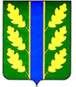 